Р Е Ш Е Н И ЕСобрания депутатов Шарнутовскогосельского муниципального образованияРеспублики Калмыкияот «16» октября  2018  г.                     №  12                                    пос. Шарнут                                               О внесении изменений и дополнений в Решение Собрания депутатов  Шарнутовского СМО РК № 18 от 31 октября 2017 года «Об утверждении Правил благоустройства территории Шарнутовского сельского муниципального образования Республики Калмыкия»В целях обеспечения благоустройства и порядка на территории Шарнутовского СМО РК, в соответствии с Законом Республики Калмыкия от 26 сентября 2018 года № 3-VI-З «О порядке определения органами местного самоуправления в Республике Калмыкия границ, прилегающих территорий», внести следующие изменения и дополнения в Решение Собрание депутатов Шарнутовского СМО РК №18 от 31 октября 2017 года «Об утверждении Правил благоустройства территории Шарнутовского сельского муниципального образования Республики Калмыкия», руководствуясь Уставом Шарнутовского СМО РК,  Собрание депутатов Шарнутовского сельского муниципального образования Республики Калмыкия РЕШИЛО:
    1.  Статью 1.4. вышеуказанных правил дополнить пунктом 43.1., согласно приложения №1 к настоящему решению.          2. Настоящее решение вступает в силу после его официального опубликования (обнародования).Глава Шарнутовского сельскогомуниципального образованияРеспублики Калмыкия (ахлачи)                                             Лиджиев В.П.Приложение №1к Решению Собрания депутатов Шарнутовского СМО РК№12 от 16.10.2018 г.Статья 1.4. В настоящих Правилах применяются следующие термины с соответствующими определениями:43.1. Границы прилегающей территории определяются в отношении территорий общего пользования, которые прилегают (имеют общую границу) к зданию, строению, сооружению, земельному участку в случае, если такой земельный участок образован (далее – земельный участок), в зависимости от расположения зданий, сооружений, земельных участков в существующей застройке, вида их разрешенного использования и фактического назначения, их площади и протяженности указанной общей границы, а также иных требований закона Республики Калмыкия от 26 сентября 2018 года № 3-VI-З «О порядке определения органами местного самоуправления в Республике Калмыкия границ, прилегающих территорий».43.1.1. В границах прилегающих территорий могут располагаться следующие территории общего пользования или их части:1) пешеходные коммуникации, в том числе тротуары, аллеи, дорожки, тропинки;2) палисадники, клумбы;3) иные территории общего пользования, установленные правилами благоустройства за исключением  дорог, проездов и других транспортных коммуникаций, парков, скверов, бульваров, береговых полос, а также территорий, содержание которых является обязанностью правообладателя в соответствии с  законодательством Российской Федерации.43.1.2. Границы прилегающей территории определяются с учетом следующих ограничений:1) в отношении каждого здания, строения, сооружения, земельного участка могут быть установлены границы только одной прилегающей территории, в том числе границы, имеющие один замкнутый контур или два непересекающихся замкнутых контура;2) установление общей прилегающей территории для двух и более зданий, строений, сооружений, земельных участков (за исключением случаев, когда строение или сооружение, в том числе объект коммунальной инфраструктуры, обеспечивает исключительно функционирование другого здания, строения, сооружения, земельного участка, в отношении которого определяются границы прилегающей территории, либо находятся в собственности, хозяйственном ведении или оперативном управлении у одного правообладателя) не допускается;3) пересечение границ прилегающих территорий не допускается;4) внутренняя часть границ прилегающей территории устанавливается по границе здания, строения, сооружения, земельного участка, в отношении которого определяются границы прилегающей территории;5) внешняя часть границ прилегающей территории не может выходить за пределы территорий общего пользования и устанавливается по границам земельных участков, образованных на таких территориях общего пользования, или по границам, закрепленным с использованием природных объектов (в том числе зеленых насаждений) или объектов искусственного происхождения (дорожный и (или) тротуарный бордюр, иное подобное ограждение территории общего пользования), а также по возможности не может иметь смежные (общие) границы с другими прилегающими территориями (для исключения вклинивания, вкрапливания, изломанности границ, чересполосицы при определении границ прилегающих территорий и соответствующих территорий общего пользования, которые будут находиться за границами таких территорий).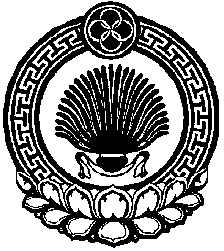 